         Miniklub 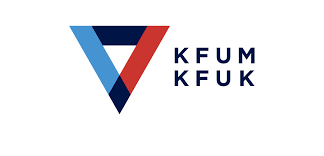 Program for første halvår 2024Januar:10. Vi hygger med forskellige lege17. Spilleaften (KAGE EMIL)24. Spaghettigudstjeneste kl. 17.00 i Aulum kirke31. Vi maler tønde og laver fastelavnsris (KAGE LAURA)Februar:7. Fastelavnsfest – Kom udklædt14. Vinterferie21. Sangdyst - Hvilke sange kender vi?? (KAGE TOBIAS)28. Vi laver selv lagkageMarts6. Vi sår karse og laver påskeudklip (KAGE ANNA)13. Spaghettigudstjeneste kl. 17.00 i Aulum kirke20. Måske har påskeharen været på besøg??27. PåskeferieApril3. Vi bygger med lego (KAGE EMILY)10. Vi skal på løb (KAGE SILJE)17. Vi forbereder dukketeater (KAGE EVALD)24. Vi forbereder dukketeaterMaj1. Vi finpudser det sidste og viser dukketeater for forældre8. Kristi himmelfarts ferie15. Fællesskabslege (KAGE THEA)22. Spaghettigudstjeneste i Aulum kirke29. Pandekager over bålJuni5. Grundlovsdag - fri12. Vi tager på legepladsen19. Sommerafslutning hos SørenVi ledere ser frem til alle de onsdage hvor vi skal være sammen i miniklubben!